§181.  Designated agencies1.  Designated voter registration agencies.  The designated voter registration agencies pursuant to NVRA include, but are not limited to:A.  Inside agencies that include the Department of the Secretary of State, Bureau of Corporations, Elections and Commissions and Bureau of Motor Vehicles; and  [PL 1993, c. 695, §20 (NEW).]B.  Outside agencies, or their successors, which include the following:(1)  All state agencies that provide public assistance, including the Department of Health and Human Services and the offices within the department that provide assistance under the Temporary Assistance for Needy Families program under Title 22, chapter 1053‑B, the Women, Infants and Children Special Supplemental Food Program of the United States Child Nutrition Act of 1966, the federal Medicaid program and the statewide Supplemental Nutrition Assistance Program under Title 22, section 3104;(2)  The uniformed service recruitment offices;(3)  The public high schools;(4)  The offices of municipal clerks and registrars;(5)  The Department of Labor, Bureau of Rehabilitation Services; and(6)  All state agencies that provide state-funded programs primarily engaged in providing services to persons with disabilities.  [PL 2021, c. 398, Pt. OO, §3 (AMD).][PL 2021, c. 398, Pt. OO, §3 (AMD).]2.  Voter registration.  The agencies designated in subsection 1 shall provide voter registration by January 1, 1995.[PL 1993, c. 695, §20 (NEW).]SECTION HISTORYPL 1993, c. 695, §20 (NEW). PL 1995, c. 418, §A39 (AMD). PL 2003, c. 407, §14 (AMD). PL 2003, c. 689, §B6 (REV). PL 2015, c. 447, §6 (AMD). PL 2021, c. 398, Pt. OO, §3 (AMD). The State of Maine claims a copyright in its codified statutes. If you intend to republish this material, we require that you include the following disclaimer in your publication:All copyrights and other rights to statutory text are reserved by the State of Maine. The text included in this publication reflects changes made through the First Regular Session and the First Special Session of the131st Maine Legislature and is current through November 1, 2023
                    . The text is subject to change without notice. It is a version that has not been officially certified by the Secretary of State. Refer to the Maine Revised Statutes Annotated and supplements for certified text.
                The Office of the Revisor of Statutes also requests that you send us one copy of any statutory publication you may produce. Our goal is not to restrict publishing activity, but to keep track of who is publishing what, to identify any needless duplication and to preserve the State's copyright rights.PLEASE NOTE: The Revisor's Office cannot perform research for or provide legal advice or interpretation of Maine law to the public. If you need legal assistance, please contact a qualified attorney.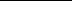 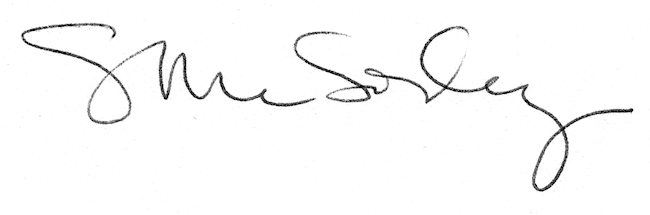 